Propozície II. ročníka,, Greta Run z Kvačianskej doliny"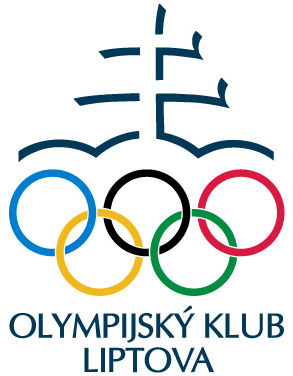 PhDr. Roman Králik riadieľ pretekov      Usporiadateľ:Olympijský klub Liptova, www.oklm.webnode.skOlympijský klub Liptova, www.oklm.webnode.skOlympijský klub Liptova, www.oklm.webnode.skOlympijský klub Liptova, www.oklm.webnode.skOlympijský klub Liptova, www.oklm.webnode.skOlympijský klub Liptova, www.oklm.webnode.skOlympijský klub Liptova, www.oklm.webnode.skOlympijský klub Liptova, www.oklm.webnode.skOlympijský klub Liptova, www.oklm.webnode.skTermín:27. septembra 2020 (nedeľa) štart 1,2km deti o 13.00 hodine (štartovné 3,- € na mieste)štart 15 km  o 15.00 hodine z Koliby Greta štart 7,4 km o 16.00 hodine - z ústia Kvačianskej doliny (15.30 prevoz busom z prezentácie)27. septembra 2020 (nedeľa) štart 1,2km deti o 13.00 hodine (štartovné 3,- € na mieste)štart 15 km  o 15.00 hodine z Koliby Greta štart 7,4 km o 16.00 hodine - z ústia Kvačianskej doliny (15.30 prevoz busom z prezentácie)Miesto:Ústie Kvačianskej dolina - Chočské vrchy, okres Liptovský MikulášÚstie Kvačianskej dolina - Chočské vrchy, okres Liptovský MikulášÚstie Kvačianskej dolina - Chočské vrchy, okres Liptovský MikulášÚstie Kvačianskej dolina - Chočské vrchy, okres Liptovský MikulášOrg. výbor:riadieľ pretekov:       PhDr. Roman Králikriadieľ pretekov:       PhDr. Roman Králikriadieľ pretekov:       PhDr. Roman Králikriadieľ pretekov:       PhDr. Roman Králikriadieľ pretekov:       PhDr. Roman Králikriadieľ pretekov:       PhDr. Roman Králikriadieľ pretekov:       PhDr. Roman Králikriadieľ pretekov:       PhDr. Roman Králikriadieľ pretekov:       PhDr. Roman Králikriadieľ pretekov:       PhDr. Roman Králikriadieľ pretekov:       PhDr. Roman Králikriadieľ pretekov:       PhDr. Roman Králikhl.rozhodca:             Mgr.Tibor Pelachhl.rozhodca:             Mgr.Tibor Pelachhl.rozhodca:             Mgr.Tibor Pelachhl.rozhodca:             Mgr.Tibor Pelachhl.rozhodca:             Mgr.Tibor Pelachhl.rozhodca:             Mgr.Tibor Pelachhl.rozhodca:             Mgr.Tibor Pelachhl.rozhodca:             Mgr.Tibor Pelachhl.rozhodca:             Mgr.Tibor Pelachtraťový komisári:       Ján Bella, Mgr,Ivana Bruňová, Mgr.Ľuboš Maliňáktraťový komisári:       Ján Bella, Mgr,Ivana Bruňová, Mgr.Ľuboš Maliňáktraťový komisári:       Ján Bella, Mgr,Ivana Bruňová, Mgr.Ľuboš Maliňáktraťový komisári:       Ján Bella, Mgr,Ivana Bruňová, Mgr.Ľuboš Maliňáktraťový komisári:       Ján Bella, Mgr,Ivana Bruňová, Mgr.Ľuboš Maliňáktraťový komisári:       Ján Bella, Mgr,Ivana Bruňová, Mgr.Ľuboš Maliňáktraťový komisári:       Ján Bella, Mgr,Ivana Bruňová, Mgr.Ľuboš Maliňáktraťový komisári:       Ján Bella, Mgr,Ivana Bruňová, Mgr.Ľuboš Maliňáktraťový komisári:       Ján Bella, Mgr,Ivana Bruňová, Mgr.Ľuboš Maliňáktraťový komisári:       Ján Bella, Mgr,Ivana Bruňová, Mgr.Ľuboš Maliňáktraťový komisári:       Ján Bella, Mgr,Ivana Bruňová, Mgr.Ľuboš Maliňáktraťový komisári:       Ján Bella, Mgr,Ivana Bruňová, Mgr.Ľuboš Maliňáktraťový komisári:       Ján Bella, Mgr,Ivana Bruňová, Mgr.Ľuboš Maliňáktraťový komisári:       Ján Bella, Mgr,Ivana Bruňová, Mgr.Ľuboš Maliňákhospodár:                Ivan Bubelínyhospodár:                Ivan Bubelínyhospodár:                Ivan Bubelínyhospodár:                Ivan Bubelínyhospodár:                Ivan Bubelínyhospodár:                Ivan Bubelínyhospodár:                Ivan Bubelínyhospodár:                Ivan Bubelínyhospodár:                Ivan Bubelínyhospodár:                Ivan Bubelínyhospodár:                Ivan Bubelínyhospodár:                Ivan Bubelínyvýsledky, časomiera: KK-Sporttiming - Kežmarokvýsledky, časomiera: KK-Sporttiming - Kežmarokvýsledky, časomiera: KK-Sporttiming - Kežmarokvýsledky, časomiera: KK-Sporttiming - Kežmarokvýsledky, časomiera: KK-Sporttiming - Kežmarokvýsledky, časomiera: KK-Sporttiming - Kežmarokvýsledky, časomiera: KK-Sporttiming - Kežmarokvýsledky, časomiera: KK-Sporttiming - Kežmarokvýsledky, časomiera: KK-Sporttiming - Kežmarokvýsledky, časomiera: KK-Sporttiming - Kežmarokvýsledky, časomiera: KK-Sporttiming - Kežmarokvýsledky, časomiera: KK-Sporttiming - Kežmarokvýsledky, časomiera: KK-Sporttiming - Kežmarokvýsledky, časomiera: KK-Sporttiming - Kežmaroktechn.zabezpečenie: Olympijský klub Liptovatechn.zabezpečenie: Olympijský klub Liptovatechn.zabezpečenie: Olympijský klub Liptovatechn.zabezpečenie: Olympijský klub Liptovatechn.zabezpečenie: Olympijský klub Liptovatechn.zabezpečenie: Olympijský klub Liptovatechn.zabezpečenie: Olympijský klub Liptovatechn.zabezpečenie: Olympijský klub Liptovatechn.zabezpečenie: Olympijský klub Liptovatechn.zabezpečenie: Olympijský klub Liptovatechn.zabezpečenie: Olympijský klub Liptovatechn.zabezpečenie: Olympijský klub Liptovatechn.zabezpečenie: Olympijský klub Liptovatechn.zabezpečenie: Olympijský klub Liptovazdrav. zabezpečenie: HZS Západné Tatry - Juhzdrav. zabezpečenie: HZS Západné Tatry - Juhzdrav. zabezpečenie: HZS Západné Tatry - Juhzdrav. zabezpečenie: HZS Západné Tatry - Juhzdrav. zabezpečenie: HZS Západné Tatry - Juhzdrav. zabezpečenie: HZS Západné Tatry - Juhzdrav. zabezpečenie: HZS Západné Tatry - Juhzdrav. zabezpečenie: HZS Západné Tatry - Juhzdrav. zabezpečenie: HZS Západné Tatry - Juhzdrav. zabezpečenie: HZS Západné Tatry - Juhzdrav. zabezpečenie: HZS Západné Tatry - Juhzdrav. zabezpečenie: HZS Západné Tatry - Juhzdrav. zabezpečenie: HZS Západné Tatry - Juhzdrav. zabezpečenie: HZS Západné Tatry - JuhRegistrácia:do 25.9.2020 na https://kk-sporttiming.com/ 15 ,- €, hradí sa na účet SK55 1100 0000 0026 1408 5300(do poznámky uveďte meno a priezvisko) v deň preteku je štartovné 20,-€ do 25.9.2020 na https://kk-sporttiming.com/ 15 ,- €, hradí sa na účet SK55 1100 0000 0026 1408 5300(do poznámky uveďte meno a priezvisko) v deň preteku je štartovné 20,-€ do 25.9.2020 na https://kk-sporttiming.com/ 15 ,- €, hradí sa na účet SK55 1100 0000 0026 1408 5300(do poznámky uveďte meno a priezvisko) v deň preteku je štartovné 20,-€ do 25.9.2020 na https://kk-sporttiming.com/ 15 ,- €, hradí sa na účet SK55 1100 0000 0026 1408 5300(do poznámky uveďte meno a priezvisko) v deň preteku je štartovné 20,-€ do 25.9.2020 na https://kk-sporttiming.com/ 15 ,- €, hradí sa na účet SK55 1100 0000 0026 1408 5300(do poznámky uveďte meno a priezvisko) v deň preteku je štartovné 20,-€ do 25.9.2020 na https://kk-sporttiming.com/ 15 ,- €, hradí sa na účet SK55 1100 0000 0026 1408 5300(do poznámky uveďte meno a priezvisko) v deň preteku je štartovné 20,-€ do 25.9.2020 na https://kk-sporttiming.com/ 15 ,- €, hradí sa na účet SK55 1100 0000 0026 1408 5300(do poznámky uveďte meno a priezvisko) v deň preteku je štartovné 20,-€ do 25.9.2020 na https://kk-sporttiming.com/ 15 ,- €, hradí sa na účet SK55 1100 0000 0026 1408 5300(do poznámky uveďte meno a priezvisko) v deň preteku je štartovné 20,-€ do 25.9.2020 na https://kk-sporttiming.com/ 15 ,- €, hradí sa na účet SK55 1100 0000 0026 1408 5300(do poznámky uveďte meno a priezvisko) v deň preteku je štartovné 20,-€ do 25.9.2020 na https://kk-sporttiming.com/ 15 ,- €, hradí sa na účet SK55 1100 0000 0026 1408 5300(do poznámky uveďte meno a priezvisko) v deň preteku je štartovné 20,-€ do 25.9.2020 na https://kk-sporttiming.com/ 15 ,- €, hradí sa na účet SK55 1100 0000 0026 1408 5300(do poznámky uveďte meno a priezvisko) v deň preteku je štartovné 20,-€ do 25.9.2020 na https://kk-sporttiming.com/ 15 ,- €, hradí sa na účet SK55 1100 0000 0026 1408 5300(do poznámky uveďte meno a priezvisko) v deň preteku je štartovné 20,-€ do 25.9.2020 na https://kk-sporttiming.com/ 15 ,- €, hradí sa na účet SK55 1100 0000 0026 1408 5300(do poznámky uveďte meno a priezvisko) v deň preteku je štartovné 20,-€ do 25.9.2020 na https://kk-sporttiming.com/ 15 ,- €, hradí sa na účet SK55 1100 0000 0026 1408 5300(do poznámky uveďte meno a priezvisko) v deň preteku je štartovné 20,-€ Podm.účasti:bezproblémový zdravotný stav, preukaz poistencabezproblémový zdravotný stav, preukaz poistencabezproblémový zdravotný stav, preukaz poistencabezproblémový zdravotný stav, preukaz poistencabezproblémový zdravotný stav, preukaz poistencabezproblémový zdravotný stav, preukaz poistencabezproblémový zdravotný stav, preukaz poistencaPrezentácia:Hotel Koliba Greta, Liptovská Sielnica, do 14.30 hodHotel Koliba Greta, Liptovská Sielnica, do 14.30 hodHotel Koliba Greta, Liptovská Sielnica, do 14.30 hodHotel Koliba Greta, Liptovská Sielnica, do 14.30 hodInformácie:emailová adresa:  oklm@centrum., www.oklm.webnode.sk emailová adresa:  oklm@centrum., www.oklm.webnode.sk emailová adresa:  oklm@centrum., www.oklm.webnode.sk emailová adresa:  oklm@centrum., www.oklm.webnode.sk emailová adresa:  oklm@centrum., www.oklm.webnode.sk emailová adresa:  oklm@centrum., www.oklm.webnode.sk emailová adresa:  oklm@centrum., www.oklm.webnode.sk emailová adresa:  oklm@centrum., www.oklm.webnode.sk emailová adresa:  oklm@centrum., www.oklm.webnode.sk Popis trate: 7,4 km trať sa beží po lesnej a šotolinovej ceste z Kvačianskej doliny smerom na Prosiecku dolinu (žltá turistická značka), do ciela v Hoteli Koliba Greta.7,4 km trať sa beží po lesnej a šotolinovej ceste z Kvačianskej doliny smerom na Prosiecku dolinu (žltá turistická značka), do ciela v Hoteli Koliba Greta.7,4 km trať sa beží po lesnej a šotolinovej ceste z Kvačianskej doliny smerom na Prosiecku dolinu (žltá turistická značka), do ciela v Hoteli Koliba Greta.7,4 km trať sa beží po lesnej a šotolinovej ceste z Kvačianskej doliny smerom na Prosiecku dolinu (žltá turistická značka), do ciela v Hoteli Koliba Greta.15 km trať sa beží kombinovane cesta/terén, štart z Koliby Greta do ústia Kvačianskej doliny - potom po tej istej trati  ako kratšia trať smerom na Prosiecku dolinu (žltá turistická značka) do ciela v Hoteli Koliba Greta.15 km trať sa beží kombinovane cesta/terén, štart z Koliby Greta do ústia Kvačianskej doliny - potom po tej istej trati  ako kratšia trať smerom na Prosiecku dolinu (žltá turistická značka) do ciela v Hoteli Koliba Greta.15 km trať sa beží kombinovane cesta/terén, štart z Koliby Greta do ústia Kvačianskej doliny - potom po tej istej trati  ako kratšia trať smerom na Prosiecku dolinu (žltá turistická značka) do ciela v Hoteli Koliba Greta.15 km trať sa beží kombinovane cesta/terén, štart z Koliby Greta do ústia Kvačianskej doliny - potom po tej istej trati  ako kratšia trať smerom na Prosiecku dolinu (žltá turistická značka) do ciela v Hoteli Koliba Greta.15 km trať sa beží kombinovane cesta/terén, štart z Koliby Greta do ústia Kvačianskej doliny - potom po tej istej trati  ako kratšia trať smerom na Prosiecku dolinu (žltá turistická značka) do ciela v Hoteli Koliba Greta.15 km trať sa beží kombinovane cesta/terén, štart z Koliby Greta do ústia Kvačianskej doliny - potom po tej istej trati  ako kratšia trať smerom na Prosiecku dolinu (žltá turistická značka) do ciela v Hoteli Koliba Greta.15 km trať sa beží kombinovane cesta/terén, štart z Koliby Greta do ústia Kvačianskej doliny - potom po tej istej trati  ako kratšia trať smerom na Prosiecku dolinu (žltá turistická značka) do ciela v Hoteli Koliba Greta.15 km trať sa beží kombinovane cesta/terén, štart z Koliby Greta do ústia Kvačianskej doliny - potom po tej istej trati  ako kratšia trať smerom na Prosiecku dolinu (žltá turistická značka) do ciela v Hoteli Koliba Greta.15 km trať sa beží kombinovane cesta/terén, štart z Koliby Greta do ústia Kvačianskej doliny - potom po tej istej trati  ako kratšia trať smerom na Prosiecku dolinu (žltá turistická značka) do ciela v Hoteli Koliba Greta.Povinná výbava:      Vhodné bežecké oblečenie + viditeľné štartové čísloVhodné bežecké oblečenie + viditeľné štartové čísloVhodné bežecké oblečenie + viditeľné štartové čísloVhodné bežecké oblečenie + viditeľné štartové čísloVhodné bežecké oblečenie + viditeľné štartové čísloVhodné bežecké oblečenie + viditeľné štartové čísloVhodné bežecké oblečenie + viditeľné štartové čísloVhodné bežecké oblečenie + viditeľné štartové čísloVhodné bežecké oblečenie + viditeľné štartové čísloVhodné bežecké oblečenie + viditeľné štartové čísloVhodné bežecké oblečenie + viditeľné štartové čísloVhodné bežecké oblečenie + viditeľné štartové číslo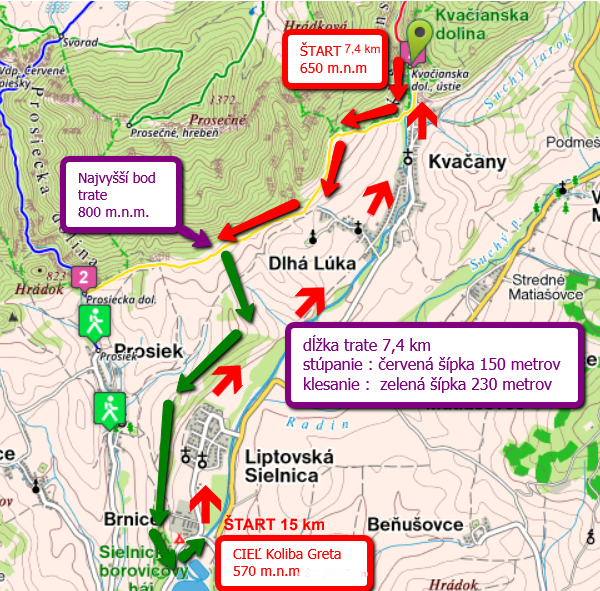 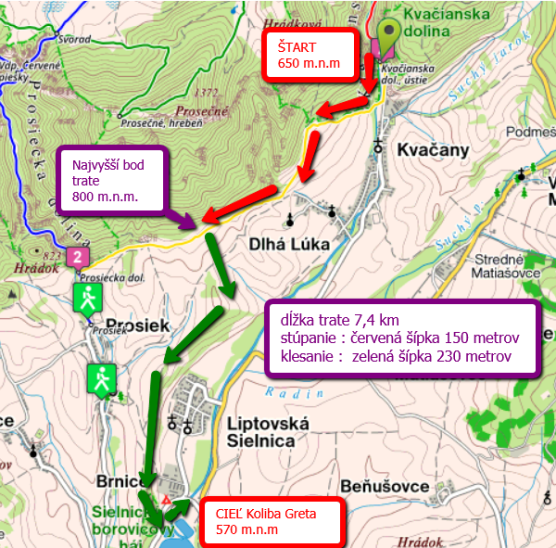 Kategórie:              muži            18-39 rokovmuži            18-39 rokovmuži            18-39 rokovmuži            18-39 rokovmuži            18-39 rokovmuži            18-39 rokovmuži            18-39 rokovmuži            18-39 rokovmuži            18-39 rokovmuži            18-39 rokovmuži            18-39 rokovmuži            18-39 rokov7,4 kmženy            18-39 rokovženy            18-39 rokovženy            18-39 rokovženy            18-39 rokovženy            18-39 rokovženy            18-39 rokovženy            18-39 rokovženy            18-39 rokovženy            18-39 rokovženy            18-39 rokovženy            18-39 rokovženy            18-39 rokovveteráni      40-49 rokov  veteráni      40-49 rokov  veteráni      40-49 rokov  veteráni      40-49 rokov  veteráni      40-49 rokov  veteráni      40-49 rokov  veteráni      40-49 rokov  veteráni      40-49 rokov  veteráni      40-49 rokov  veteráni      40-49 rokov  veteráni      40-49 rokov  veteráni      40-49 rokov  veteráni      50-59 rokov  veteráni      50-59 rokov  veteráni      50-59 rokov  veteráni      50-59 rokov  veteráni      50-59 rokov  veteráni      50-59 rokov  veteráni      50-59 rokov  veteráni      50-59 rokov  veteráni      50-59 rokov  veteráni      50-59 rokov  veteráni      50-59 rokov  veteráni      50-59 rokov  veteránky   40 rokov a staršie veteránky   40 rokov a staršie veteránky   40 rokov a staršie veteránky   40 rokov a staršie veteránky   40 rokov a staršie veteránky   40 rokov a staršie veteránky   40 rokov a staršie veteránky   40 rokov a staršie veteránky   40 rokov a staršie veteránky   40 rokov a staršie veteránky   40 rokov a staršie veteránky   40 rokov a staršie Kategórie:             muži openmuži openmuži openmuži openmuži openmuži openmuži openmuži openmuži openmuži openmuži openmuži open15 kmženy openženy openženy openženy openženy openženy openženy openženy openženy openženy openženy openženy openProtesty:písomne s vkladom 15,-euro hl. rozhodcovi, do 30 minút po vyvesení predbežných výsledkovpísomne s vkladom 15,-euro hl. rozhodcovi, do 30 minút po vyvesení predbežných výsledkovCeny:Prví traja v každej kategórii finančné odmeny 100-80-50 €, každý účastník po dobehnutí dostane guláš, tričko, medailu Časový rozpis:      15.00 štart 15km, Koliba Greta                                15.30 prevoz autobusom k ústiu Kvačianskej doliny, 16.00 štart 7,4km                                17.00 večera (guláš) + vyhlásenie v humne Koliba Greta L.Sielnica,                                 18.00   Disco - afterparty Greta, vylosovanie tomboly v hodnote 1000,-€.Časový rozpis:      15.00 štart 15km, Koliba Greta                                15.30 prevoz autobusom k ústiu Kvačianskej doliny, 16.00 štart 7,4km                                17.00 večera (guláš) + vyhlásenie v humne Koliba Greta L.Sielnica,                                 18.00   Disco - afterparty Greta, vylosovanie tomboly v hodnote 1000,-€.Časový rozpis:      15.00 štart 15km, Koliba Greta                                15.30 prevoz autobusom k ústiu Kvačianskej doliny, 16.00 štart 7,4km                                17.00 večera (guláš) + vyhlásenie v humne Koliba Greta L.Sielnica,                                 18.00   Disco - afterparty Greta, vylosovanie tomboly v hodnote 1000,-€.Časový rozpis:      15.00 štart 15km, Koliba Greta                                15.30 prevoz autobusom k ústiu Kvačianskej doliny, 16.00 štart 7,4km                                17.00 večera (guláš) + vyhlásenie v humne Koliba Greta L.Sielnica,                                 18.00   Disco - afterparty Greta, vylosovanie tomboly v hodnote 1000,-€.Časový rozpis:      15.00 štart 15km, Koliba Greta                                15.30 prevoz autobusom k ústiu Kvačianskej doliny, 16.00 štart 7,4km                                17.00 večera (guláš) + vyhlásenie v humne Koliba Greta L.Sielnica,                                 18.00   Disco - afterparty Greta, vylosovanie tomboly v hodnote 1000,-€.Časový rozpis:      15.00 štart 15km, Koliba Greta                                15.30 prevoz autobusom k ústiu Kvačianskej doliny, 16.00 štart 7,4km                                17.00 večera (guláš) + vyhlásenie v humne Koliba Greta L.Sielnica,                                 18.00   Disco - afterparty Greta, vylosovanie tomboly v hodnote 1000,-€.Rôzne:Organizátor si vyhradzuje právo zmeny trate a jej profilu z dôvodu vyššej moci, Organizátor si vyhradzuje právo zmeny trate a jej profilu z dôvodu vyššej moci, Organizátor si vyhradzuje právo zmeny trate a jej profilu z dôvodu vyššej moci, Organizátor si vyhradzuje právo zmeny trate a jej profilu z dôvodu vyššej moci, Organizátor si vyhradzuje právo zmeny trate a jej profilu z dôvodu vyššej moci, šatne a toalety budú k dispozícii v kolibe Greta v Liptovskej Sielnici, za osobné veci a batožinu organizátor nepreberá zodpovednosť. Bežci štartujú na vlastné nebezpečie.šatne a toalety budú k dispozícii v kolibe Greta v Liptovskej Sielnici, za osobné veci a batožinu organizátor nepreberá zodpovednosť. Bežci štartujú na vlastné nebezpečie.šatne a toalety budú k dispozícii v kolibe Greta v Liptovskej Sielnici, za osobné veci a batožinu organizátor nepreberá zodpovednosť. Bežci štartujú na vlastné nebezpečie.Ubytovanie:Vo vlastných stanoch, caravan zadarmo, v zruboch za poplatok  info: kolibagreta@kolibagreta.sk,  445540040